Celeriac salad with yoghurt dressingIngredients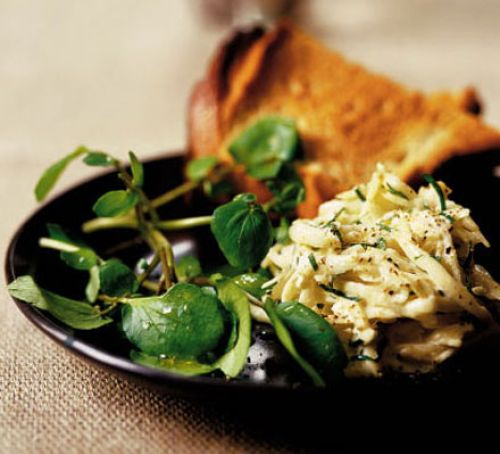 500g celeriac  Juice of 1 lemon  2 tbsp olive oil  2 tbsp yoghurt  1 tbsp white wine vinegar  1 tsp English mustard  Salt & pepperMethodPeel and chop the celeriac into matchsticks and put them into a bowl of cold water then add the lemon juice. Bring a saucepan of water to the boil and add the celeriac. Bring back to the boil, blanching the celeriac, then drain and rinse. Pat dry with a cloth.  For the dressing put the oil, yoghurt, white wine vinegar, English mustard, salt and pepper in a jar, shake it up and mix with the celeriac.Recipe from: https://bit.ly/2EE6Irc Picture from: https://bit.ly/2IGd4dn 